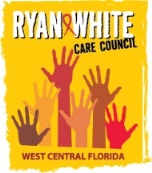 	WEST CENTRAL FLORIDA RYAN WHITE CARE COUNCILMEMBERSHIP, NOMINATIONS, RECRUITMENT, AND TRAINING COMMITTEEGO TO WEBINARMONDAY, SEPTEMBER 21, 2020	11:00 A.M. - 12:30 P.M.AGENDACall to Order								ChairRoll Call								StaffChanges to Agenda							MembersAdoption of Minutes 						Chair July 20, 2020  (Attachment)Care Council Report							ChairMembership Report							StaffNumber of Current MembersDemographics ReportMeeting Date, Time, and Location                                                Members
Chair and Co-Chair Election                                                          Members
Committee Work Plan                                                                     Members
Member Term Renewals                                                                 Members
Community Concerns/ Announcements 				MembersAdjournment								ChairNote: Items in bold are action items.The next meeting of the Ryan White Care Council will be October 7, 2020 from 1:30pm to 3:30pm, via GoTo Webinar.The CARE COUNCIL website is at www.thecarecouncil.org.  Meeting information, agendas and minutes will be posted on this website.